№ -24-21/791-вн от 16.08.2022Нұр-Сұлтан қаласында коронавирус инфекциясының профилактика шаралары енгізу туралыҚАУЛЫ 16  тамыз  2022 жыл                                                         Нұр-Сұлтан қаласыМен,  Нұр-Сұлтан  қаласының  Бас мемлекеттік санитариялық дәрігерінің орынбасары Ж.К. Пралиева, «Халық денсаулығы және денсаулық сақтау жүйесі туралы» Қазақстан Республикасы Кодексінің 104 бабы 7 - тармағының 3 және 8 тармақшаларына сәйкес, «Қазақстан Республикасында коронавирус инфекциясы жөніндегі санитариялық-эпидемияға қарсы және санитариялық-профилактикалық іс-шараларды ұйымдастыру және өткізу туралы» Қазақстан Республикасының Бас мемлекеттік санитариялық дәрігерінің 2022 жылғы 13 қаңтардағы № 2, «Қазақстан Республикасында коронавирус инфекциясы жөніндегі санитариялық-эпидемияға қарсы және санитариялық-профилактикалық іс-шараларды ұйымдастыру және өткізу туралы» Қазақстан Республикасының Бас мемлекеттік санитариялық дәрігерінің 2022 жылғы 13 қаңтардағы № 2 қаулысына өзгерістер мен толықтырулар енгізу туралы» Қазақстан Республикасының Бас мемлекеттік санитариялық дәрігерінің 2022 жылғы 24 қаңтардағы № 6, «Қазақстан Республикасының Бас мемлекеттік санитариялық дәрігерінің кейбір қаулыларына өзгерістер мен толықтырулар енгізу туралы» Қазақстан Республикасының Бас мемлекеттік санитариялық дәрігерінің 2022 жылғы 18 ақпандағы № 11 қаулысы, «Қазақстан Республикасындағы коронавирус инфекциясының профилактика шаралары туралы» Қазақстан Республикасының Бас мемлекеттік санитариялық дәрігерінің 2022 жылғы 25 наурыздағы № 16 қаулысы «Қазақстан Республикасының Бас мемлекеттік санитариялық дәрігерінің 2022 жылғы 13 қаңтардағы № 2 қаулысына өзгерістер мен толықтырулар енгізу туралы» Қазақстан Республикасының Бас мемлекеттік санитариялық дәрігерінің 2022 жылғы 25 наурыздағы № 17 қаулысы, «Қазақстан Республикасының Бас мемлекеттік санитариялық дәрігерінің 2022 жылғы 13 қаңтардағы № 2 қаулысына өзгеріс енгізу туралы» Қазақстан Республикасының Бас мемлекеттік санитариялық дәрігерінің 2022 жылғы 3 мамырдағы № 22 қаулысы, «Қазақстан Республикасында коронавирус инфекциясы жөніндегі санитариялық-эпидемияға қарсы және санитариялық-профилактикалық іс-шараларды ұйымдастыру және өткізу туралы» Қазақстан Республикасының Бас мемлекеттік санитариялықдәрігерінің 2022 жылғы 13 қаңтардағы № 2 қаулысына өзгерістер енгізу туралы» Қазақстан Республикасының Бас мемлекеттік санитариялық дәрігерінің 2022 жылғы 23 мамырдағы № 25 қаулысы, «Қазақстан Республикасындағы коронавирустық инфекцияның профилактика шаралары туралы» Қазақстан Республикасының Бас мемлекеттік санитариялық дәрігерінің 2022 жылғы 25 наурыздағы № 16 қаулысына өзгерістер мен толықтырулар енгізу туралы» Қазақстан Республикасының Бас мемлекеттік санитариялық дәрігерінің 2022 жылғы 12 тамыздағы № 29 қаулысы негізінде, Нұр-Сұлтан қаласының тұрғындары арасында коронавирустық инфекциямен сырқаттану жағдайларының тіркелуінің төмендеуін және Нұр-Сұлтан қаласының Қазақстан Республикасындағы эпидемиологиялық жағдайды бағалау матрицасының «жасыл» аймағына көшуді ескере отырып, ҚАУЛЫ ЕТЕМІН:Нұр-Сұлтан қаласының әкімдігіне, Нұр-Сұлтан қаласының Кәсіпкерлер палатасына (келісім бойынша), мемлекеттік органдарға, құқық қорғау және арнайы органдарға, меншік нысанына қарамастан жеке және заңды тұлғаларға ұсынылсын:адамдар көп жиналатын орындарға (автовокзалдар, сауда-ойын-сауық орталықтары, сауда үйлері, жабық базарлар, концерт залдары, театрлар, кинотеатрлар, халыққа қызмет көрсету орталықтары (ХҚКО), банктер, стадиондар және басқа да спорттық құрылымдары және т. б.), ұйымдасқан ұжымдарға барған кезде, сондай-ақ қалалық қоғамдық көлікте жол жүрген кезде бетперде кию, 5 жасқа дейінгі балаларды және тамақтану кезін қоспағанда.	2. Нұр-Сұлтан қаласының әкімдігі, Нұр-Сұлтан қаласының кәсіпкерлер палатасы, мемлекеттік органдар, құқық қорғау және арнайы органдар, кәсіпорындардың, ұйымдардың басшылары, кәсіпкерлік субъектілері қамтамасыз етсін:2.1. тұрғындар арасында коронавирустық инфекцияға қарсы уақтылы вакцинация және ревакцинация бойынша ақпараттық-түсіндіру жұмыстарын жүргізу;2.2. адамдар көп жиналатын объектілерде, оның ішінде қоғамдық көлікте дезинфекциялау іс-шараларын жүргізу, желдету және ауаны баптау жүйелерінің үздіксіз жұмыс істеуі және желдету режимін сақтау жөніндегі жұмыстарды ұйымдастыруды.3. Нұр-Сұлтан қаласының Қоғамдық денсаулық сақтау басқармасына:3.1. Қала тұрғындары арасында коронавирусты инфекцияға қарсы екпе мен ревакцинацияны жүзеге асыруды жүргізу.4. Нұр-Сұлтан қаласының әкімдігі, Нұр-Сұлтан қаласының Кәсіпкерлер палатасы, Нұр-Сұлтан қаласының ішкі саясат басқармасы қамтамасыз етсін:4.1. осы қаулы барлық мүдделі мемлекеттік органдардың, ұйымдардың, кәсіпкерлік субъектілерінің және қала халқының назарына жеткізілсін.5.  «Нұр-Сұлтан қаласында шектеу шараларын енгізу туралы Нұр-Сұлтан қаласының Бас мемлекеттік санитарлық дәрігерінің  2022 жылғы 21 шілдедегі № 8 қаулысы күші жойылды деп танылсын.6.  Осы қаулы қол қойылған күннен бастап күшіне енеді.Нұр-Сұлтан қаласының Бас мемлекеттік санитариялықдәрігерінің орынбасары                                                    Ж.Пралиева         ПостановлениеО мерах профилактики коронавирусной инфекции в городе Нур-Султан  	16 августа 2022 года                                                      г. Нур-Султан	Я, заместитель Главного государственного санитарного врача города Нур-Султан Пралиева Ж.К., в соответствии с подпунктами 3 и 8 пункта 7 статьи 104 Кодекса Республики Казахстан «О здоровье народа и системе здравоохранения», на основании Постановления Главного государственного санитарного врача Республики Казахстан «Об организации и проведении санитарно-противоэпидемических и санитарно-профилактических мероприятий по коронавирусной инфекции в Республике Казахстан» от 13 января 2022 года № 2, Постановления Главного государственного санитарного врача Республики Казахстан «О внесении изменений и дополнений в постановление Главного государственного санитарного врача Республики Казахстан от 13 января 2022 года № 2 «Об организации и проведении санитарно-противоэпидемических и санитарно-профилактических мероприятий по коронавирусной инфекции в Республике Казахстан» от 24 января 2022 года № 6, Постановления Главного государственного санитарного врача Республики Казахстан «О внесении изменений и дополнений в некоторые постановления Главного государственного санитарного врача Республики Казахстан от 18 февраля 2022 года № 11, Постановления Главного государственного санитарного врача Республики Казахстан «О мерах профилактики коронавирусной инфекции в Республике Казахстан» от 25 марта 2022 года № 16, Постановления Главного государственного санитарного врача Республики Казахстан «О внесении изменений и дополнений в постановление Главного государственного санитарного врача Республики Казахстан от 13 января 2022 года № 2» от 25 марта 2022 года № 17,  Постановления Главного государственного санитарного врача Республики Казахстан «О внесении изменения в постановление Главного государственного санитарного врача Республики Казахстан от 13 января 2022 года № 2» от 3 мая 2022 года № 22, Постановления Главного государственного санитарного врача Республики Казахстан «О внесении изменений в постановление Главного государственного санитарного врача Республики Казахстан от 13 января 2022 года № 2 «Об организации и проведении санитарно-противоэпидемических и санитарно-профилактических мероприятий по коронавирусной инфекции в Республике Казахстан» от 23 мая 2022 года № 25, Постановления Главного государственного санитарного врача Республики Казахстан «О внесении изменений и дополнений в постановление Главного государственного санитарного врача Республики Казахстан от 25 марта 2022 года № 16 «О мерах профилактики коронавирусной инфекции в Республике Казахстан»  от 12 августа 2022 года № 29, с учетом снижения регистрации случаев заболеваемости коронавирусной инфекцией среди населения города Нур-Султан и переходом города Нур-Султан в «зеленую» зону матрицы оценки эпидемиологической ситуации в Республике Казахстан, ПОСТАНОВЛЯЮ: 	1. Акимату города Нур-Султан, Палате предпринимателей города Нур-Султан, государственным органам, правоохранительным и специальным органам, физическим и юридическим лицам независимо от форм собственности рекомендовать: 1.1. ношение масок при посещении мест массового скопления людей (автовокзалы, торгово-развлекательные центры, торговые дома, крытые рынки, концертные залы, театры, кинотеатры, центры обслуживания населения (ЦОНы), банки, стадионы и другие спортивные сооружения и т.п.), в организованных коллективах, а также при проезде в городском общественном транспорте, за исключением детей в возрасте до 5 лет и во время приема пищи;2. Акимату города Нур-Султан, Палате предпринимателей города Нур-Султан, государственным органам, правоохранительным и специальным органам, руководителям предприятий, организаций, субъектам предпринимательства, физическим и юридическим лицам независимо от форм собственности обеспечить:2.1. проведение информационно-разъяснительной работы среди населения по своевременной вакцинации и ревакцинации против коронавирусной инфекции.	2.2. организацию работы по проведению дезинфекционных мероприятий, бесперебойной работы систем вентиляции и кондиционирования воздуха и соблюдению режима проветривания на объектах с возможным массовым скоплением людей, в том числе в общественном транспорте.	3.Управлению общественного здравоохранения города Нур-Султан обеспечить:	3.1. Проведение вакцинации и ревакцинации против коронавирусной инфекции среди населения города.	4. Акимату города Нур-Султан, Палате предпринимателей города Нур-Султан, Управлению внутренней политики города Нур-Султан:	4.1. довести настоящее Постановление до сведения всех заинтересованных государственных органов, организаций, субъектов предпринимательства и населения города. 	5. Постановление Главного государственного санитарного врача города Нур-Султан «О введении ограничительных мероприятий в городе Нур-Султан» от 21 июля 2022 года № 8 считать утратившим силу.	6. Настоящее Постановление вступает в силу со дня подписанияЗаместитель главного государственного санитарного врача г. Нур-Султан                                                Ж. ПралиеваПодписано16.08.2022 17:31 Есжанова Гульзира Алайдарқызы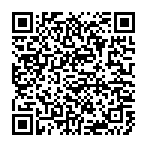 